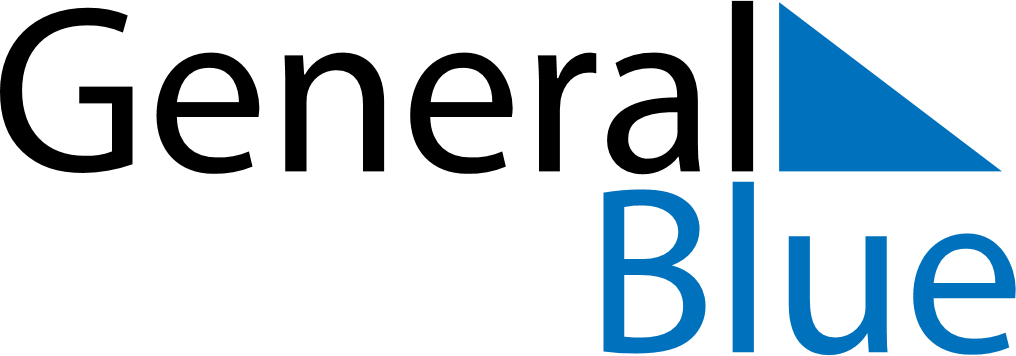 April 2024April 2024April 2024April 2024April 2024April 2024Teeriniemi, Ostrobothnia, FinlandTeeriniemi, Ostrobothnia, FinlandTeeriniemi, Ostrobothnia, FinlandTeeriniemi, Ostrobothnia, FinlandTeeriniemi, Ostrobothnia, FinlandTeeriniemi, Ostrobothnia, FinlandSunday Monday Tuesday Wednesday Thursday Friday Saturday 1 2 3 4 5 6 Sunrise: 6:52 AM Sunset: 8:21 PM Daylight: 13 hours and 28 minutes. Sunrise: 6:49 AM Sunset: 8:24 PM Daylight: 13 hours and 35 minutes. Sunrise: 6:45 AM Sunset: 8:27 PM Daylight: 13 hours and 41 minutes. Sunrise: 6:42 AM Sunset: 8:29 PM Daylight: 13 hours and 47 minutes. Sunrise: 6:38 AM Sunset: 8:32 PM Daylight: 13 hours and 53 minutes. Sunrise: 6:35 AM Sunset: 8:35 PM Daylight: 14 hours and 0 minutes. 7 8 9 10 11 12 13 Sunrise: 6:32 AM Sunset: 8:38 PM Daylight: 14 hours and 6 minutes. Sunrise: 6:28 AM Sunset: 8:41 PM Daylight: 14 hours and 12 minutes. Sunrise: 6:25 AM Sunset: 8:44 PM Daylight: 14 hours and 18 minutes. Sunrise: 6:21 AM Sunset: 8:47 PM Daylight: 14 hours and 25 minutes. Sunrise: 6:18 AM Sunset: 8:49 PM Daylight: 14 hours and 31 minutes. Sunrise: 6:15 AM Sunset: 8:52 PM Daylight: 14 hours and 37 minutes. Sunrise: 6:11 AM Sunset: 8:55 PM Daylight: 14 hours and 43 minutes. 14 15 16 17 18 19 20 Sunrise: 6:08 AM Sunset: 8:58 PM Daylight: 14 hours and 50 minutes. Sunrise: 6:05 AM Sunset: 9:01 PM Daylight: 14 hours and 56 minutes. Sunrise: 6:01 AM Sunset: 9:04 PM Daylight: 15 hours and 2 minutes. Sunrise: 5:58 AM Sunset: 9:07 PM Daylight: 15 hours and 8 minutes. Sunrise: 5:54 AM Sunset: 9:10 PM Daylight: 15 hours and 15 minutes. Sunrise: 5:51 AM Sunset: 9:13 PM Daylight: 15 hours and 21 minutes. Sunrise: 5:48 AM Sunset: 9:16 PM Daylight: 15 hours and 27 minutes. 21 22 23 24 25 26 27 Sunrise: 5:44 AM Sunset: 9:18 PM Daylight: 15 hours and 34 minutes. Sunrise: 5:41 AM Sunset: 9:21 PM Daylight: 15 hours and 40 minutes. Sunrise: 5:38 AM Sunset: 9:24 PM Daylight: 15 hours and 46 minutes. Sunrise: 5:34 AM Sunset: 9:27 PM Daylight: 15 hours and 52 minutes. Sunrise: 5:31 AM Sunset: 9:30 PM Daylight: 15 hours and 59 minutes. Sunrise: 5:28 AM Sunset: 9:33 PM Daylight: 16 hours and 5 minutes. Sunrise: 5:25 AM Sunset: 9:36 PM Daylight: 16 hours and 11 minutes. 28 29 30 Sunrise: 5:21 AM Sunset: 9:39 PM Daylight: 16 hours and 17 minutes. Sunrise: 5:18 AM Sunset: 9:42 PM Daylight: 16 hours and 24 minutes. Sunrise: 5:15 AM Sunset: 9:45 PM Daylight: 16 hours and 30 minutes. 